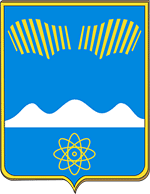         АДМИНИСТРАЦИЯ ГОРОДА ПОЛЯРНЫЕ ЗОРИ С ПОДВЕДОМСТВЕННОЙ ТЕРРИТОРИЕЙМУРМАНСКАЯ ОБЛАСТЬПОСТАНОВЛЕНИЕ«      »    ноября     2018 г.		                                                               № г. Полярные ЗориО внесении изменений в муниципальную программу «Развитие физической культуры и спорта в муниципальном  образовании город Полярные Зори»	П о с т а н о в л я ю:1. Внести в муниципальную программу «Развитие физической культуры и спорта в муниципальном  образовании город Полярные Зори», утвержденную постановлением администрации города Полярные Зори с подведомственной территорией от 11.11.2014 г. № 1382 (в редакции постановления администрации от 25.07.2018  № 886) следующие изменения: 1.1. В паспорте программы:  1.1.1.  Строку «Сроки и этапы реализации МП» изложить в следующей редакции: « 2015 – 2021 годы»; 1.1.2. Строку «Объемы и источники финансирования (всего, в том числе по подпрограммам, годам реализации и источникам финансирования МП, тыс.руб.) изложить в следующей редакции: «Сумма денежных средств на реализацию Программы с учетом средств из других источников финансирования (областной бюджет и внебюджетные источники) составит  540508,8  тыс.руб., в том числе средства: федерального  бюджета – 59557,9  тыс. руб., из них:2019г. – 59557,9 тыс.руб;областного бюджета – 115696,2  тыс. руб., из них:2015 г. –  4562,4 тыс. руб.;2016 г. – 17046,0  тыс. руб.;2017 г. – 5439,0 тыс.руб;2018 г. – 49285,4 тыс.руб;2019 г. – 27303,6 тыс.руб;2020 г. – 6029,9 тыс.руб;2021 г. – 6029,9 тыс.руб.местного бюджета – 322171,1 тыс. руб., из них:2015 г. – 31836,6 тыс. руб.;2016 г. – 34529,6 тыс. руб.;2017 г. – 33477,3 тыс. руб.;2018 г. – 78518,4 тыс. руб.;2019 г. – 60871,2 тыс. руб.;2020 г. – 41338,0 тыс. руб.;2021 г. – 41600,0 тыс.руб.внебюджетные источники – 43083,6 тыс. руб., из них:2015 г. – 6822,4 тыс. руб.;2016 г. – 6400,0 тыс. руб.;2017 г. – 7548,8 тыс. руб.;2018 г. – 5812,4 тыс. руб.;2019 г. – 6500,0 тыс. руб.;2020 г. – 5000,0 тыс. руб.;2021 г. – 5000,0 тыс. руб.В т.ч. по подпрограмме № 1 за счет:областного бюджета – 20,0  тыс. руб., из них:2015 г. – 20,0 тыс. руб.;местного бюджета – 4600,0  тыс. руб., из них:2015 г. – 725,0 тыс. руб.;2016 г. – 675,0 ты. руб.;2017 г. – 640,0 тыс. руб.;2018 г. – 640,0 тыс. руб.;2019 г. – 640,0 тыс. руб.;2020 г. – 640,0 тыс. руб.2021 г. – 640,0 тыс. руб.В т.ч. по подпрограмме № 2 за счет: федерального  бюджета – 59557,9  тыс. руб., из них:2019 г. – 59557,9 тыс.руб.областного бюджета – 90526,6  тыс. руб., из них:2015 г. – 4400,0 тыс. руб.;2016 г. – 16801,4 тыс. руб.;2017 г. – 2513,3 тыс.руб;2018 г. – 42485,4 тыс.руб;2019 г. – 24326,5 тыс.руб.местного бюджета – 62385,6 тыс. руб., из них:2015 г. – 304,4 тыс. руб.;2016 г. – 3069,9 тыс. руб.;2017 г. – 2593,3 тыс. руб.;2018 г. – 39302,4 тыс. руб.;2019 г. – 17115,6  тыс. руб.внебюджетные источники – 1761,2 тыс. руб., из них:2017 г. – 48,8  тыс. руб.;2018 г. – 212,4 тыс.руб.;2019 г. – 1500,0 тыс.руб.В т.ч. по подпрограмме № 3 за счет: областного бюджета – 25149,6  тыс. руб., из них:2015 г. – 142,4 тыс. руб.;2016 г. – 244,6 тыс. руб.;2017 г. – 2925,7 тыс.руб;2018 г. – 6800,0 тыс.руб;2019 г. – 2977,1 тыс.руб.2020 г. – 6029,9 тыс. руб;2021 г. – 6029,9 тыс.руб.местного бюджета – 255185,5 тыс. руб., из них:2015 г. – 30807,2 тыс. руб.;2016 г. – 30784,7 тыс. руб.;2017 г. – 30244,0 тыс. руб.;2018 г. – 38576,0 тыс. руб.;2019 г. – 43115,6 тыс. руб.;2020 г. – 40698,0 тыс. руб.;2021 г. – 40960,0 тыс.руб.внебюджетные источники – 41322,4 тыс. руб., из них:2015 г. – 6822,4 тыс. руб.;2016 г. – 6400,0 тыс. руб.;2017 г. – 7500,0 тыс. руб.;2018 г. – 5600,0 тыс. руб.;2019 г. – 5000,0 тыс. руб.; г. – 5000,0 тыс. руб;2021 г. – 5000,0 тыс.руб».1.1.3. Строку «Ожидаемые конечные результаты реализации МП и показатели социально – экономической эффективности» изложить в следующей редакции: «С  помощью программы  к 2021 году будут достигнуты следующие результаты:-устойчивое развитие физической культуры и спорта, что характеризуется ростом количественных показателей и качественной оценкой изменений, происходящих в сфере физической культуры и спорта; -привлечение к систематическим занятиям физической культурой и спортом и приобщение к здоровому образу жизни широких масс населения, что окажет положительное влияние на улучшение качества жизни населения города;-увеличение доли населения города, систематически занимающегося физической культурой и спортом»;1.1.4. В абзац 12 пункт 1 «Характеристика проблемы, на решение которой направлена муниципальная программа 1» изложить в следующей редакции:« Муниципальная программа,  рассчитанная до 2021 года позволит комплексно подойти к решению названных проблем, и при максимально эффективном использовании финансовых ресурсов достичь заметного роста основных показателей развития физической культурой и спорта в муниципальном образовании город Полярные Зори, одновременно, привнести эти показатели в соответствие с требованиями государственной программы Мурманской области «Развитие физической культуры и спорта».  В Программе четко распределяются и согласовываются компетенция, полномочия, функции и ответственность всех субъектов физкультурно-спортивной деятельности, участвующих в реализации программных мероприятий».		1.2.   В подпрограмме 1 «Развитие массового спорта»:1.2.1. Таблицу № 4 «Перечень мероприятий подпрограммы 1  «Развитие массового спорта»  изложить в новой редакции в соответствии с приложением 1;1.2.2. Таблицу № 5 «Перечень мероприятий подпрограммы 1  «Развитие массового спорта»  изложить в новой редакции в соответствии с приложением 2;	1.2.3. Таблицу № 7 «Финансовая обеспеченность подпрограммы  1» изложить в новой редакции в соответствии с приложением 3.1.3. В подпрограмме 2 «Развитие спортивной инфраструктуры муниципального образования город Полярные Зори»:1.3.1. Пункт 2.3. изложить в следующей редакции:  «2.3. Перечень подпрограммных мероприятий.Основными крупными программными мероприятиями развития инфраструктуры физической культуры и спорта в г. Полярные Зори  является: Объект  капитального строительства Физкультурно - оздоровительный комплекс в городе Полярные Зори Мурманской области:строительство объекта капитального строительства Физкультурно - оздоровительный комплекс в городе Полярные Зори Мурманской области:услуги по осуществлению строительного контроля и функций технического заказчика по строительству  объекта капитального строительства Физкультурно - оздоровительный комплекс в городе Полярные Зори Мурманской области;услуги по осуществлению авторского надзора  объекта капитального строительства Физкультурно - оздоровительный комплекс в городе Полярные Зори Мурманской области;осуществление технологического присоединения к электрическим сетям  объекта капитального строительства  Физкультурно - оздоровительный комплекс в городе Полярные Зори Мурманской области;выполнение производства геодезических работ по созданию разбивочной основы, выносу в натуру и закреплению 6 (шести)  основных осей и 4 (четырех)  рабочих реперов под строительство объекта капитального строительства  Физкультурно - оздоровительный комплекс в городе Полярные Зори Мурманской области:корректировка и перерасчет разделов фундаментов  и сопровождение  государственной экспертизы в рамках проекта по строительству объекта капитального строительства  Физкультурно - оздоровительный комплекс в городе Полярные Зори Мурманской области:выполнение  инженерно -  геологических изысканий на объекте капитального строительства  Физкультурно - оздоровительный комплекс в городе Полярные Зори Мурманской области:проведение экспертной оценки проектной документации по объекту  капитального строительства физкультурно – оздоровительный комплекс в городе Полярные Зори Мурманской области;приобретение оборудования и спортивного инвентаря для объекта  капитального строительства физкультурно – оздоровительный комплекс в городе Полярные Зори Мурманской области;проведение закупки проекта капитального ремонта закрытого плавательного бассейна  в городе Полярные Зори Мурманской области.         Основные мероприятия  утверждаются в рамках государственных программ Мурманской области  по Министерству строительства и территориального развития Мурманской области Перечнем объектов капитального строительства и капитального ремонта на 2016 -2020 год.Проведение закупки на выполнение комплекса работ (проектные и изыскательские работы) по однократной привязке проекта повторного применения ФОКа в г. Полярные Зори, запланированной на 2016 год.  Ремонт вентиляции закрытого плавательного бассейна. Ремонт помещений спортивного павильона.Устройство наливного напольного покрытия в спортивном зале.Перечень мероприятий указан в приложении № 1 к подпрограмме № 21.3.2.  Приложение № 1 к подпрограмме 2 «Перечень мероприятий подпрограммы 2  «Развитие спортивной инфраструктуры муниципального образования город  Полярные Зори» изложить в новой редакции в соответствии с приложением 4; 1.3.3. Таблицу № 8 «Основные цели и задачи подпрограммы, целевые показатели (индикаторы) реализации подпрограммы 2 изложить в новой редакции в соответствии с приложением 5;1.3.4.  Таблицу 9 «Финансовая обеспеченность подпрограммы  2» изложить в новой редакции в соответствии с приложением 6;1.4. В подпрограмме 3 «  Обеспечение деятельности МАОУДОД ДЮСШ г. Полярные Зори»:1.4.1. В абзац 10 пункт 1 «Характеристика проблемы, на решение которой направлена муниципальная программа 3» изложить в следующей редакции:« Расчет суммы обеспечения бюджетных средств на 2017-2021 годы,  на осуществление программных мероприятий  по  задаче «создание условий для развития детского и массового спорта» рассчитывается на основании утвержденных расчетно-нормативных затрат на оказание единицы муниципальной услуги (работы)  для МАОУДОД ДЮСШ на 2017-2021 годы в области образования и физической культуры и спорта». 1.4.2.  Приложение № 1 к подпрограмме 3 «Перечень мероприятий подпрограммы 3  «Обеспечение деятельности МАОУДОД ДЮСШ г. Полярные Зори » изложить в новой редакции в соответствии с приложением 7;1.4.3. Таблицу 10 «Цель, задачи и показатели (индикаторы подпрограммы 3» изложить в новой редакции в соответствии с приложением 8;1.4.4. Таблицу 11 «Финансовая обеспеченность подпрограммы  3» изложить в новой редакции в соответствии с приложением 9.2. Настоящее постановление вступает в силу со дня официального опубликования.Глава муниципального образования                                                           город  Полярные Зори	                                                                      М.О. ПуховВизы согласования:Зам.главы ____________________________________ «____»__________2018 г.Правовой отдел _______________________________«____»__________2018 г.ФО__________________________________________«____»__________2018 г.ОЭРиПР._____________________________________ «____»__________2018 г.МАОУДОД ДЮСШ ____________________________ «_____»__________2018г.1-дело, 1- ФО, 1-ОЭРиПР, 1-ОФКиС 1- МАОУДОД ДЮСШ Приложение 1                                                             к постановлению от «____»_____________2018 года № ____Таблица №4 Значения показателей (индикаторов) подпрограммы 1. *показатель запланирован Государственной программой Мурманской области «Развитие физической культуры и спорта»Приложение 2                                                             к постановлению от «____»_____________2018 года № ____Таблица №5. Перечень мероприятий подпрограммы 1 «Развитие массового спорта»Приложение  3                                                             к постановлению от «____»_____________2018 года № ____Таблица № 7  «Финансовая обеспеченность подпрограммы 1»Приложение 4                                                             к постановлению от «____»_____________2018 года № ____Перечень мероприятий подпрограммы 2«Развитие спортивной инфраструктуры муниципального образования город Полярные Зори»Приложение 5                                                             к постановлению от «____»_____________2018 года № ____Таблица №  8.  Цель, задачи и показатели (индикаторы) подпрограммы 2Приложение 6                                                             к постановлению от «____»_____________2018 года № ____Таблица 9. Финансовая обеспеченность  подпрограммы 2Приложение 7                                                             к постановлению от «____»_____________2018 года № ____Перечень мероприятий подпрограммы 3«Обеспечение деятельности МАОУДОД ДЮСШ г. Полярные Зори»Приложение 8                                                             к постановлению от «____»_____________2018 года № ____Таблица 10. Цель, задачи и показатели (индикаторы) подпрограммы 3*Сохранность контингента определяется особыми условиями (см. абзац  ниже). Приложение 9                                                             к постановлению от «____»_____________2018 года № ____Таблица 11. Финансовая обеспеченность  подпрограммы 3 N 
п/пЦель, задачи и показатели (индикаторы)Ед. 
изм.Значение показателя (индикатора)Значение показателя (индикатора)Значение показателя (индикатора)Значение показателя (индикатора)Значение показателя (индикатора)Значение показателя (индикатора)Значение показателя (индикатора)Значение показателя (индикатора)Значение показателя (индикатора)Значение показателя (индикатора)N 
п/пЦель, задачи и показатели (индикаторы)Ед. 
изм.Отчетный год20132014 год2014 годГоды реализации программыГоды реализации программыГоды реализации программыГоды реализации программыГоды реализации программыГоды реализации программыГоды реализации программыN 
п/пЦель, задачи и показатели (индикаторы)Ед. 
изм.Отчетный год20132014 год2014 год20152016201720182019202020211234556789101112Задача 1: Создание условий, обеспечивающих возможность жителям города систематически занимающихся физической культурой, массовым спортом и вести здорового образа жизни. Задача 1: Создание условий, обеспечивающих возможность жителям города систематически занимающихся физической культурой, массовым спортом и вести здорового образа жизни. Задача 1: Создание условий, обеспечивающих возможность жителям города систематически занимающихся физической культурой, массовым спортом и вести здорового образа жизни. Задача 1: Создание условий, обеспечивающих возможность жителям города систематически занимающихся физической культурой, массовым спортом и вести здорового образа жизни. Задача 1: Создание условий, обеспечивающих возможность жителям города систематически занимающихся физической культурой, массовым спортом и вести здорового образа жизни. Задача 1: Создание условий, обеспечивающих возможность жителям города систематически занимающихся физической культурой, массовым спортом и вести здорового образа жизни. Задача 1: Создание условий, обеспечивающих возможность жителям города систематически занимающихся физической культурой, массовым спортом и вести здорового образа жизни. Задача 1: Создание условий, обеспечивающих возможность жителям города систематически занимающихся физической культурой, массовым спортом и вести здорового образа жизни. Задача 1: Создание условий, обеспечивающих возможность жителям города систематически занимающихся физической культурой, массовым спортом и вести здорового образа жизни. Задача 1: Создание условий, обеспечивающих возможность жителям города систематически занимающихся физической культурой, массовым спортом и вести здорового образа жизни. Задача 1: Создание условий, обеспечивающих возможность жителям города систематически занимающихся физической культурой, массовым спортом и вести здорового образа жизни. Задача 1: Создание условий, обеспечивающих возможность жителям города систематически занимающихся физической культурой, массовым спортом и вести здорового образа жизни. Задача 1: Создание условий, обеспечивающих возможность жителям города систематически занимающихся физической культурой, массовым спортом и вести здорового образа жизни. 1.1Численность лиц, систематически занимающихся ФКиС                   чел.34693469340049985327580761126698721172111.2Доля населения, систематически занимающаяся ФКиС%19,919,926,129,131,1*34,1*36,1*39,8,*43,1*43,1*1.3Количество участников и проведенных  городских физкультурных и спортивных мероприятийчел/шт45/468445/468454/527753/546154/550055/520056/520057/520058/570058/57001.4Количество участников на выездных мероприятияхчел/шт126 чел/19шт126 чел/19шт18 чел/6шт20 чел/6 шт20 чел/6 шт12чел/4 шт12чел/4 шт12чел/4 шт40 чел/12 шт40 чел/12 шт1.5Количество присвоенных спортивных разрядов и судейских спортивных категорийшт108108109625050505050501.6Доля обучающихся и студентов, систематически занимающихся физической культурой и спортом, в общей численности обучающихся и студентов%45%45%56%63%63%*63%*63%*63%*65%*65%*1.7Доля жителей города, выполнивших нормативы ВФСК ГТО, в общей численности населения, принявшего участие в сдаче нормативов%-----**25%30%35%40%40%1.8Доля лиц с ограниченными возможностями здоровья и инвалидов, систематически занимающихся физкультурой и спортом, в общей численности данной категории населения%1,461,460,871,463,03,03,03,07,07,0N 
п/пЦель, задачи, программныемероприятияСрок   
выполнения
(квартал, год)Срок   
выполнения
(квартал, год)Срок   
выполнения
(квартал, год)Источники   
финансирования*Источники   
финансирования*Объемы        
   финансирования,   
      тыс. руб.Объемы        
   финансирования,   
      тыс. руб.Объемы        
   финансирования,   
      тыс. руб.Объемы        
   финансирования,   
      тыс. руб.Объемы        
   финансирования,   
      тыс. руб.Объемы        
   финансирования,   
      тыс. руб.Объемы        
   финансирования,   
      тыс. руб.Объемы        
   финансирования,   
      тыс. руб.Объемы        
   финансирования,   
      тыс. руб.Объемы        
   финансирования,   
      тыс. руб.Объемы        
   финансирования,   
      тыс. руб.Объемы        
   финансирования,   
      тыс. руб.Объемы        
   финансирования,   
      тыс. руб.Объемы        
   финансирования,   
      тыс. руб.Показатели (индикаторы)   
 результативности выполнения 
   программных мероприятийПоказатели (индикаторы)   
 результативности выполнения 
   программных мероприятийПоказатели (индикаторы)   
 результативности выполнения 
   программных мероприятийПоказатели (индикаторы)   
 результативности выполнения 
   программных мероприятийПоказатели (индикаторы)   
 результативности выполнения 
   программных мероприятийПоказатели (индикаторы)   
 результативности выполнения 
   программных мероприятийПоказатели (индикаторы)   
 результативности выполнения 
   программных мероприятийПоказатели (индикаторы)   
 результативности выполнения 
   программных мероприятийПоказатели (индикаторы)   
 результативности выполнения 
   программных мероприятийПоказатели (индикаторы)   
 результативности выполнения 
   программных мероприятийПоказатели (индикаторы)   
 результативности выполнения 
   программных мероприятийПоказатели (индикаторы)   
 результативности выполнения 
   программных мероприятийПоказатели (индикаторы)   
 результативности выполнения 
   программных мероприятийИсполнители, перечень организаций, участвующих реализации программных мероприятий**Исполнители, перечень организаций, участвующих реализации программных мероприятий**N 
п/пЦель, задачи, программныемероприятияСрок   
выполнения
(квартал, год)Срок   
выполнения
(квартал, год)Срок   
выполнения
(квартал, год)Источники   
финансирования*Источники   
финансирования*всего2015201620172018201820192019202020202020202120212021Наименование,
ед. измерения201520162016201720182018201920192020202020212021Исполнители, перечень организаций, участвующих реализации программных мероприятий**Исполнители, перечень организаций, участвующих реализации программных мероприятий**12333445678991010111111121212131415151617171818191920202121Цель: Создание условий для максимальной вовлеченности населения муниципального образований город Полярные Зори в систематические занятия физической культурой и спортом.Цель: Создание условий для максимальной вовлеченности населения муниципального образований город Полярные Зори в систематические занятия физической культурой и спортом.Цель: Создание условий для максимальной вовлеченности населения муниципального образований город Полярные Зори в систематические занятия физической культурой и спортом.Цель: Создание условий для максимальной вовлеченности населения муниципального образований город Полярные Зори в систематические занятия физической культурой и спортом.Цель: Создание условий для максимальной вовлеченности населения муниципального образований город Полярные Зори в систематические занятия физической культурой и спортом.Цель: Создание условий для максимальной вовлеченности населения муниципального образований город Полярные Зори в систематические занятия физической культурой и спортом.Цель: Создание условий для максимальной вовлеченности населения муниципального образований город Полярные Зори в систематические занятия физической культурой и спортом.Цель: Создание условий для максимальной вовлеченности населения муниципального образований город Полярные Зори в систематические занятия физической культурой и спортом.Цель: Создание условий для максимальной вовлеченности населения муниципального образований город Полярные Зори в систематические занятия физической культурой и спортом.Цель: Создание условий для максимальной вовлеченности населения муниципального образований город Полярные Зори в систематические занятия физической культурой и спортом.Цель: Создание условий для максимальной вовлеченности населения муниципального образований город Полярные Зори в систематические занятия физической культурой и спортом.Цель: Создание условий для максимальной вовлеченности населения муниципального образований город Полярные Зори в систематические занятия физической культурой и спортом.Цель: Создание условий для максимальной вовлеченности населения муниципального образований город Полярные Зори в систематические занятия физической культурой и спортом.Цель: Создание условий для максимальной вовлеченности населения муниципального образований город Полярные Зори в систематические занятия физической культурой и спортом.Цель: Создание условий для максимальной вовлеченности населения муниципального образований город Полярные Зори в систематические занятия физической культурой и спортом.Цель: Создание условий для максимальной вовлеченности населения муниципального образований город Полярные Зори в систематические занятия физической культурой и спортом.Цель: Создание условий для максимальной вовлеченности населения муниципального образований город Полярные Зори в систематические занятия физической культурой и спортом.Цель: Создание условий для максимальной вовлеченности населения муниципального образований город Полярные Зори в систематические занятия физической культурой и спортом.Цель: Создание условий для максимальной вовлеченности населения муниципального образований город Полярные Зори в систематические занятия физической культурой и спортом.Цель: Создание условий для максимальной вовлеченности населения муниципального образований город Полярные Зори в систематические занятия физической культурой и спортом.Цель: Создание условий для максимальной вовлеченности населения муниципального образований город Полярные Зори в систематические занятия физической культурой и спортом.Цель: Создание условий для максимальной вовлеченности населения муниципального образований город Полярные Зори в систематические занятия физической культурой и спортом.Цель: Создание условий для максимальной вовлеченности населения муниципального образований город Полярные Зори в систематические занятия физической культурой и спортом.Цель: Создание условий для максимальной вовлеченности населения муниципального образований город Полярные Зори в систематические занятия физической культурой и спортом.Цель: Создание условий для максимальной вовлеченности населения муниципального образований город Полярные Зори в систематические занятия физической культурой и спортом.Цель: Создание условий для максимальной вовлеченности населения муниципального образований город Полярные Зори в систематические занятия физической культурой и спортом.Цель: Создание условий для максимальной вовлеченности населения муниципального образований город Полярные Зори в систематические занятия физической культурой и спортом.Цель: Создание условий для максимальной вовлеченности населения муниципального образований город Полярные Зори в систематические занятия физической культурой и спортом.Цель: Создание условий для максимальной вовлеченности населения муниципального образований город Полярные Зори в систематические занятия физической культурой и спортом.Цель: Создание условий для максимальной вовлеченности населения муниципального образований город Полярные Зори в систематические занятия физической культурой и спортом.Цель: Создание условий для максимальной вовлеченности населения муниципального образований город Полярные Зори в систематические занятия физической культурой и спортом.Цель: Создание условий для максимальной вовлеченности населения муниципального образований город Полярные Зори в систематические занятия физической культурой и спортом.Цель: Создание условий для максимальной вовлеченности населения муниципального образований город Полярные Зори в систематические занятия физической культурой и спортом.Цель: Создание условий для максимальной вовлеченности населения муниципального образований город Полярные Зори в систематические занятия физической культурой и спортом.Цель: Создание условий для максимальной вовлеченности населения муниципального образований город Полярные Зори в систематические занятия физической культурой и спортом. 1 Подпрограмма 1 Развитие массового спортаЗадача 1:  Обеспечение организации проведения физкультурных мероприятий и массовых спортивных мероприятий                                                                                           Подпрограмма 1 Развитие массового спортаЗадача 1:  Обеспечение организации проведения физкультурных мероприятий и массовых спортивных мероприятий                                                                                           Подпрограмма 1 Развитие массового спортаЗадача 1:  Обеспечение организации проведения физкультурных мероприятий и массовых спортивных мероприятий                                                                                           Подпрограмма 1 Развитие массового спортаЗадача 1:  Обеспечение организации проведения физкультурных мероприятий и массовых спортивных мероприятий                                                                                           Подпрограмма 1 Развитие массового спортаЗадача 1:  Обеспечение организации проведения физкультурных мероприятий и массовых спортивных мероприятий                                                                                           Подпрограмма 1 Развитие массового спортаЗадача 1:  Обеспечение организации проведения физкультурных мероприятий и массовых спортивных мероприятий                                                                                           Подпрограмма 1 Развитие массового спортаЗадача 1:  Обеспечение организации проведения физкультурных мероприятий и массовых спортивных мероприятий                                                                                           Подпрограмма 1 Развитие массового спортаЗадача 1:  Обеспечение организации проведения физкультурных мероприятий и массовых спортивных мероприятий                                                                                           Подпрограмма 1 Развитие массового спортаЗадача 1:  Обеспечение организации проведения физкультурных мероприятий и массовых спортивных мероприятий                                                                                           Подпрограмма 1 Развитие массового спортаЗадача 1:  Обеспечение организации проведения физкультурных мероприятий и массовых спортивных мероприятий                                                                                           Подпрограмма 1 Развитие массового спортаЗадача 1:  Обеспечение организации проведения физкультурных мероприятий и массовых спортивных мероприятий                                                                                           Подпрограмма 1 Развитие массового спортаЗадача 1:  Обеспечение организации проведения физкультурных мероприятий и массовых спортивных мероприятий                                                                                           Подпрограмма 1 Развитие массового спортаЗадача 1:  Обеспечение организации проведения физкультурных мероприятий и массовых спортивных мероприятий                                                                                           Подпрограмма 1 Развитие массового спортаЗадача 1:  Обеспечение организации проведения физкультурных мероприятий и массовых спортивных мероприятий                                                                                           Подпрограмма 1 Развитие массового спортаЗадача 1:  Обеспечение организации проведения физкультурных мероприятий и массовых спортивных мероприятий                                                                                           Подпрограмма 1 Развитие массового спортаЗадача 1:  Обеспечение организации проведения физкультурных мероприятий и массовых спортивных мероприятий                                                                                           Подпрограмма 1 Развитие массового спортаЗадача 1:  Обеспечение организации проведения физкультурных мероприятий и массовых спортивных мероприятий                                                                                           Подпрограмма 1 Развитие массового спортаЗадача 1:  Обеспечение организации проведения физкультурных мероприятий и массовых спортивных мероприятий                                                                                           Подпрограмма 1 Развитие массового спортаЗадача 1:  Обеспечение организации проведения физкультурных мероприятий и массовых спортивных мероприятий                                                                                           Подпрограмма 1 Развитие массового спортаЗадача 1:  Обеспечение организации проведения физкультурных мероприятий и массовых спортивных мероприятий                                                                                           Подпрограмма 1 Развитие массового спортаЗадача 1:  Обеспечение организации проведения физкультурных мероприятий и массовых спортивных мероприятий                                                                                           Подпрограмма 1 Развитие массового спортаЗадача 1:  Обеспечение организации проведения физкультурных мероприятий и массовых спортивных мероприятий                                                                                           Подпрограмма 1 Развитие массового спортаЗадача 1:  Обеспечение организации проведения физкультурных мероприятий и массовых спортивных мероприятий                                                                                           Подпрограмма 1 Развитие массового спортаЗадача 1:  Обеспечение организации проведения физкультурных мероприятий и массовых спортивных мероприятий                                                                                           Подпрограмма 1 Развитие массового спортаЗадача 1:  Обеспечение организации проведения физкультурных мероприятий и массовых спортивных мероприятий                                                                                           Подпрограмма 1 Развитие массового спортаЗадача 1:  Обеспечение организации проведения физкультурных мероприятий и массовых спортивных мероприятий                                                                                           Подпрограмма 1 Развитие массового спортаЗадача 1:  Обеспечение организации проведения физкультурных мероприятий и массовых спортивных мероприятий                                                                                           Подпрограмма 1 Развитие массового спортаЗадача 1:  Обеспечение организации проведения физкультурных мероприятий и массовых спортивных мероприятий                                                                                           Подпрограмма 1 Развитие массового спортаЗадача 1:  Обеспечение организации проведения физкультурных мероприятий и массовых спортивных мероприятий                                                                                           Подпрограмма 1 Развитие массового спортаЗадача 1:  Обеспечение организации проведения физкультурных мероприятий и массовых спортивных мероприятий                                                                                           Подпрограмма 1 Развитие массового спортаЗадача 1:  Обеспечение организации проведения физкультурных мероприятий и массовых спортивных мероприятий                                                                                           Подпрограмма 1 Развитие массового спортаЗадача 1:  Обеспечение организации проведения физкультурных мероприятий и массовых спортивных мероприятий                                                                                           Подпрограмма 1 Развитие массового спортаЗадача 1:  Обеспечение организации проведения физкультурных мероприятий и массовых спортивных мероприятий                                                                                           Подпрограмма 1 Развитие массового спортаЗадача 1:  Обеспечение организации проведения физкультурных мероприятий и массовых спортивных мероприятий                                                                                           Подпрограмма 1 Развитие массового спортаЗадача 1:  Обеспечение организации проведения физкультурных мероприятий и массовых спортивных мероприятий                                                                                           1.1Организация и проведение официальных городских  спортивно-массовых мероприятий в г.Полярные Зори согласно календарному плану физкультурно-оздоровительных и спортивно-массовых городских мероприятий, для всех категорий населения1) проведение мероприятий для детей, подростков, допризывной молодежи2) проведение мероприятий для трудящихся3) проведение мероприятий для лиц пожилого возраста4) проведение городских  мероприятий по видам спортаОрганизация и проведение официальных городских  спортивно-массовых мероприятий в г.Полярные Зори согласно календарному плану физкультурно-оздоровительных и спортивно-массовых городских мероприятий, для всех категорий населения1) проведение мероприятий для детей, подростков, допризывной молодежи2) проведение мероприятий для трудящихся3) проведение мероприятий для лиц пожилого возраста4) проведение городских  мероприятий по видам спортаОрганизация и проведение официальных городских  спортивно-массовых мероприятий в г.Полярные Зори согласно календарному плану физкультурно-оздоровительных и спортивно-массовых городских мероприятий, для всех категорий населения1) проведение мероприятий для детей, подростков, допризывной молодежи2) проведение мероприятий для трудящихся3) проведение мероприятий для лиц пожилого возраста4) проведение городских  мероприятий по видам спорта МБМБМБМБМБ МБМБМБМБМБ3226,7875,41334,2182,0835,1575,5210,0190,626,0148,9490,0110,9190,626,0162,5451,2110,9190,626,0123,7427,5110,9190,626,0100,0427,5110,9190,626,0100,0427,5110,9190,626,0100,0427,5110,9190,626,0100,0427,5110,9190,626,0100,0427,5110,9190,626,0100,0427,5110,9190,626,0100,0427,5110,9190,626,0100,0427,5110,9190,626,0100,0Численность лиц, систематически занимающихся ФКиС, чел.Численность лиц, систематически занимающихся ФКиС, чел.499853275327580761126112669866987211721172117211Отдел по ФКиСОтдел по ФКиС1.1Организация и проведение официальных городских  спортивно-массовых мероприятий в г.Полярные Зори согласно календарному плану физкультурно-оздоровительных и спортивно-массовых городских мероприятий, для всех категорий населения1) проведение мероприятий для детей, подростков, допризывной молодежи2) проведение мероприятий для трудящихся3) проведение мероприятий для лиц пожилого возраста4) проведение городских  мероприятий по видам спортаОрганизация и проведение официальных городских  спортивно-массовых мероприятий в г.Полярные Зори согласно календарному плану физкультурно-оздоровительных и спортивно-массовых городских мероприятий, для всех категорий населения1) проведение мероприятий для детей, подростков, допризывной молодежи2) проведение мероприятий для трудящихся3) проведение мероприятий для лиц пожилого возраста4) проведение городских  мероприятий по видам спортаОрганизация и проведение официальных городских  спортивно-массовых мероприятий в г.Полярные Зори согласно календарному плану физкультурно-оздоровительных и спортивно-массовых городских мероприятий, для всех категорий населения1) проведение мероприятий для детей, подростков, допризывной молодежи2) проведение мероприятий для трудящихся3) проведение мероприятий для лиц пожилого возраста4) проведение городских  мероприятий по видам спорта МБМБМБМБМБ МБМБМБМБМБ3226,7875,41334,2182,0835,1575,5210,0190,626,0148,9490,0110,9190,626,0162,5451,2110,9190,626,0123,7427,5110,9190,626,0100,0427,5110,9190,626,0100,0427,5110,9190,626,0100,0427,5110,9190,626,0100,0427,5110,9190,626,0100,0427,5110,9190,626,0100,0427,5110,9190,626,0100,0427,5110,9190,626,0100,0427,5110,9190,626,0100,0Доля населения, систематически занимающегося ФКиС, %Доля населения, систематически занимающегося ФКиС, %29,131,131,134,136,136,139,839,843,143,143,143,1Отдел по ФКиСОтдел по ФКиС1.1Организация и проведение официальных городских  спортивно-массовых мероприятий в г.Полярные Зори согласно календарному плану физкультурно-оздоровительных и спортивно-массовых городских мероприятий, для всех категорий населения1) проведение мероприятий для детей, подростков, допризывной молодежи2) проведение мероприятий для трудящихся3) проведение мероприятий для лиц пожилого возраста4) проведение городских  мероприятий по видам спортаОрганизация и проведение официальных городских  спортивно-массовых мероприятий в г.Полярные Зори согласно календарному плану физкультурно-оздоровительных и спортивно-массовых городских мероприятий, для всех категорий населения1) проведение мероприятий для детей, подростков, допризывной молодежи2) проведение мероприятий для трудящихся3) проведение мероприятий для лиц пожилого возраста4) проведение городских  мероприятий по видам спортаОрганизация и проведение официальных городских  спортивно-массовых мероприятий в г.Полярные Зори согласно календарному плану физкультурно-оздоровительных и спортивно-массовых городских мероприятий, для всех категорий населения1) проведение мероприятий для детей, подростков, допризывной молодежи2) проведение мероприятий для трудящихся3) проведение мероприятий для лиц пожилого возраста4) проведение городских  мероприятий по видам спорта МБМБМБМБМБ МБМБМБМБМБ3226,7875,41334,2182,0835,1575,5210,0190,626,0148,9490,0110,9190,626,0162,5451,2110,9190,626,0123,7427,5110,9190,626,0100,0427,5110,9190,626,0100,0427,5110,9190,626,0100,0427,5110,9190,626,0100,0427,5110,9190,626,0100,0427,5110,9190,626,0100,0427,5110,9190,626,0100,0427,5110,9190,626,0100,0427,5110,9190,626,0100,0Количество городских мероприятий, шт.Количество городских мероприятий, шт.355454525252525258585858Отдел по ФКиСОтдел по ФКиС1.1Организация и проведение официальных городских  спортивно-массовых мероприятий в г.Полярные Зори согласно календарному плану физкультурно-оздоровительных и спортивно-массовых городских мероприятий, для всех категорий населения1) проведение мероприятий для детей, подростков, допризывной молодежи2) проведение мероприятий для трудящихся3) проведение мероприятий для лиц пожилого возраста4) проведение городских  мероприятий по видам спортаОрганизация и проведение официальных городских  спортивно-массовых мероприятий в г.Полярные Зори согласно календарному плану физкультурно-оздоровительных и спортивно-массовых городских мероприятий, для всех категорий населения1) проведение мероприятий для детей, подростков, допризывной молодежи2) проведение мероприятий для трудящихся3) проведение мероприятий для лиц пожилого возраста4) проведение городских  мероприятий по видам спортаОрганизация и проведение официальных городских  спортивно-массовых мероприятий в г.Полярные Зори согласно календарному плану физкультурно-оздоровительных и спортивно-массовых городских мероприятий, для всех категорий населения1) проведение мероприятий для детей, подростков, допризывной молодежи2) проведение мероприятий для трудящихся3) проведение мероприятий для лиц пожилого возраста4) проведение городских  мероприятий по видам спорта МБМБМБМБМБ МБМБМБМБМБ3226,7875,41334,2182,0835,1575,5210,0190,626,0148,9490,0110,9190,626,0162,5451,2110,9190,626,0123,7427,5110,9190,626,0100,0427,5110,9190,626,0100,0427,5110,9190,626,0100,0427,5110,9190,626,0100,0427,5110,9190,626,0100,0427,5110,9190,626,0100,0427,5110,9190,626,0100,0427,5110,9190,626,0100,0427,5110,9190,626,0100,0Количество участников городских мероприятий, чел.Количество участников городских мероприятий, чел.546155005500520052005200520052005700570057005700Отдел по ФКиСОтдел по ФКиСДоля обучающихся и студентов, систематически занимающихся ФКиС, в общей численности обучающихся и студентов, %Доля обучающихся и студентов, систематически занимающихся ФКиС, в общей численности обучающихся и студентов, %63%63%63%63%63%63%63%63%63%63%63%63%Отдел по ФКиСОтдел по ФКиСДоля жителей города, выполнивших нормативы ВФСК ГТО, в общей численности населения, %Доля жителей города, выполнивших нормативы ВФСК ГТО, в общей численности населения, %---25%30%30%35%35%40%40%40%40%Отдел по ФКиСОтдел по ФКиСДоля лиц с ограниченными возможностями здоровья и инвалидов, систематически занимающихся ФКиС, общей численности данной категории населения, %Доля лиц с ограниченными возможностями здоровья и инвалидов, систематически занимающихся ФКиС, общей численности данной категории населения, %1,463,03,03,03,03,03,03,03,03,03,03,0Отдел по ФКиСОтдел по ФКиС1.2Организация участия спортсменов г.Полярные Зори  во всероссийских, международных, региональных физкультурных и спортивных мероприятиях по видам спорта.     Организация участия спортсменов г.Полярные Зори  во всероссийских, международных, региональных физкультурных и спортивных мероприятиях по видам спорта.     Организация участия спортсменов г.Полярные Зори  во всероссийских, международных, региональных физкультурных и спортивных мероприятиях по видам спорта.     МБ МБ 348,363,063, 030, 348, 048, 048, 048, 048, 048, 048, 048, 048, 0Количество участников и соревнований шт./челКоличество участников и соревнований шт./чел20 чел./6 шт.20 чел./6шт.20 чел./6шт.20 чел./6 шт.12чел./4 шт.12чел./4 шт.12чел./4 шт.12чел./4 шт.12чел./4 шт.12чел./4 шт.12чел./4 шт.12чел./4 шт.Отдел по ФКиС,Отдел по ФКиС,1.3Стимулирование одаренных  детей и учащейся молодежи Стимулирование одаренных  детей и учащейся молодежи Стимулирование одаренных  детей и учащейся молодежи МБ-МБ- 380,554,554,054,054,554,554,554,554,554,554,554,554,5Количество стипендий и премийКоличество стипендий и премийстипендий-11премий-5стипендий-11премий-5стипендий-11премий-5стипендий-11премий-5стипендий-11премий-5стипендий-11премий-5стипендий-11премий-5стипендий-11премий-5стипендий-11премий-5стипендий-11премий-5стипендий-11премий-5стипендий-11премий-5Отдел по ФКиС,Отдел по ФКиС,1.4Приобретение сувенирной, рекламной и наградной продукции со спортивной и городской символикойПриобретение сувенирной, рекламной и наградной продукции со спортивной и городской символикойПриобретение сувенирной, рекламной и наградной продукции со спортивной и городской символикойМБМБ644,532,068,0104,5110,0110,0110,0110,0110,0110,0110,0110,0110,0Количество приобретенной продукции от запланированной, единицКоличество приобретенной продукции от запланированной, единиц411755005500400050005000500050005000500050005000Отдел по ФКиС,Отдел по ФКиС,Итого по задаче 1        Итого по задаче 1        Итого по задаче 1        Всего:        
       в т.ч.:
МБ           
ОБ ФБ            
ВБ          Всего:        
       в т.ч.:
МБ           
ОБ ФБ            
ВБ          4600,04600,0725,0725,0675,0675,0640,0640,0640,0640,0640,0640,0640,0640,0640,0640,0640,0640,0640,0640,0640,0640,0640,0640,0640,0640,02Задача 2: Реализация мероприятий по пропаганде здорового образа жизни и вовлечению населения в занятия физической культурой и массовым спортомЗадача 2: Реализация мероприятий по пропаганде здорового образа жизни и вовлечению населения в занятия физической культурой и массовым спортомЗадача 2: Реализация мероприятий по пропаганде здорового образа жизни и вовлечению населения в занятия физической культурой и массовым спортомЗадача 2: Реализация мероприятий по пропаганде здорового образа жизни и вовлечению населения в занятия физической культурой и массовым спортомЗадача 2: Реализация мероприятий по пропаганде здорового образа жизни и вовлечению населения в занятия физической культурой и массовым спортомЗадача 2: Реализация мероприятий по пропаганде здорового образа жизни и вовлечению населения в занятия физической культурой и массовым спортомЗадача 2: Реализация мероприятий по пропаганде здорового образа жизни и вовлечению населения в занятия физической культурой и массовым спортомЗадача 2: Реализация мероприятий по пропаганде здорового образа жизни и вовлечению населения в занятия физической культурой и массовым спортомЗадача 2: Реализация мероприятий по пропаганде здорового образа жизни и вовлечению населения в занятия физической культурой и массовым спортомЗадача 2: Реализация мероприятий по пропаганде здорового образа жизни и вовлечению населения в занятия физической культурой и массовым спортомЗадача 2: Реализация мероприятий по пропаганде здорового образа жизни и вовлечению населения в занятия физической культурой и массовым спортомЗадача 2: Реализация мероприятий по пропаганде здорового образа жизни и вовлечению населения в занятия физической культурой и массовым спортомЗадача 2: Реализация мероприятий по пропаганде здорового образа жизни и вовлечению населения в занятия физической культурой и массовым спортомЗадача 2: Реализация мероприятий по пропаганде здорового образа жизни и вовлечению населения в занятия физической культурой и массовым спортомЗадача 2: Реализация мероприятий по пропаганде здорового образа жизни и вовлечению населения в занятия физической культурой и массовым спортомЗадача 2: Реализация мероприятий по пропаганде здорового образа жизни и вовлечению населения в занятия физической культурой и массовым спортомЗадача 2: Реализация мероприятий по пропаганде здорового образа жизни и вовлечению населения в занятия физической культурой и массовым спортомЗадача 2: Реализация мероприятий по пропаганде здорового образа жизни и вовлечению населения в занятия физической культурой и массовым спортомЗадача 2: Реализация мероприятий по пропаганде здорового образа жизни и вовлечению населения в занятия физической культурой и массовым спортомЗадача 2: Реализация мероприятий по пропаганде здорового образа жизни и вовлечению населения в занятия физической культурой и массовым спортомЗадача 2: Реализация мероприятий по пропаганде здорового образа жизни и вовлечению населения в занятия физической культурой и массовым спортомЗадача 2: Реализация мероприятий по пропаганде здорового образа жизни и вовлечению населения в занятия физической культурой и массовым спортомЗадача 2: Реализация мероприятий по пропаганде здорового образа жизни и вовлечению населения в занятия физической культурой и массовым спортомЗадача 2: Реализация мероприятий по пропаганде здорового образа жизни и вовлечению населения в занятия физической культурой и массовым спортомЗадача 2: Реализация мероприятий по пропаганде здорового образа жизни и вовлечению населения в занятия физической культурой и массовым спортомЗадача 2: Реализация мероприятий по пропаганде здорового образа жизни и вовлечению населения в занятия физической культурой и массовым спортомЗадача 2: Реализация мероприятий по пропаганде здорового образа жизни и вовлечению населения в занятия физической культурой и массовым спортомЗадача 2: Реализация мероприятий по пропаганде здорового образа жизни и вовлечению населения в занятия физической культурой и массовым спортомЗадача 2: Реализация мероприятий по пропаганде здорового образа жизни и вовлечению населения в занятия физической культурой и массовым спортомЗадача 2: Реализация мероприятий по пропаганде здорового образа жизни и вовлечению населения в занятия физической культурой и массовым спортомЗадача 2: Реализация мероприятий по пропаганде здорового образа жизни и вовлечению населения в занятия физической культурой и массовым спортомЗадача 2: Реализация мероприятий по пропаганде здорового образа жизни и вовлечению населения в занятия физической культурой и массовым спортомЗадача 2: Реализация мероприятий по пропаганде здорового образа жизни и вовлечению населения в занятия физической культурой и массовым спортомЗадача 2: Реализация мероприятий по пропаганде здорового образа жизни и вовлечению населения в занятия физической культурой и массовым спортомЗадача 2: Реализация мероприятий по пропаганде здорового образа жизни и вовлечению населения в занятия физической культурой и массовым спортом2.1 Присвоение судейских спортивных категорий и массовых спортивных разрядов. Присвоение судейских спортивных категорий и массовых спортивных разрядов.ОБ 20200000000000Количество присвоенных судейских категорий и спортивных разрядов шт.62505050505050505050505050Отдел по ФКиС,Итого по задаче 2        Итого по задаче 2        Всего:        
       в т.ч.:
МБ           
ОБ            
ФБ            
ВБ           20,020,020,020,0Всего по подпрограмме,      
                  в т.ч.:Всего по подпрограмме,      
                  в т.ч.:Всего:        
       в т.ч.:
МБ           
ОБ            
ФБ            
ВБ4620,04600,020,0745,0725,020,0675,0675,0640,0640,0640,0640,0640,0640,0640,0640,0640,0640,0640,0640,0640,0640,0640,0640,0640,0640,0640,0640,0640,0640,0муниципальные услуги    
(работы)муниципальные услуги    
(работы)Всего:        
...    публичные обязательствапубличные обязательстваВсего:        
...           мероприятия по          
содержанию имуществамероприятия по          
содержанию имуществаВсего:        
...           Иные мероприятияИные мероприятияВсего:        
...           НаименованиеВсего тыс. руб.В том числе по годам реализации, тыс. руб.В том числе по годам реализации, тыс. руб.В том числе по годам реализации, тыс. руб.В том числе по годам реализации, тыс. руб.В том числе по годам реализации, тыс. руб.В том числе по годам реализации, тыс. руб.В том числе по годам реализации, тыс. руб.НаименованиеВсего тыс. руб.2015201620172018201920202021123456789Подпрограмма № 1«Развитие массового спорта»4620745675640640640640640в т.ч. средств бюджета муниципального образования  город Полярные Зори4600725675640640640640640средств областного бюджета2020000000средств федерального бюджета00000000внебюджетных средств00000000в т.ч.  инвестиции в основной капитал0000000№ 
п/пЦель, задачи, программныемероприятияСрок   
выполнения
(квартал, год)Источники   
финансированияИсточники   
финансированияОбъемы        
   финансирования,   
      тыс. руб.Объемы        
   финансирования,   
      тыс. руб.Объемы        
   финансирования,   
      тыс. руб.Объемы        
   финансирования,   
      тыс. руб.Объемы        
   финансирования,   
      тыс. руб.Объемы        
   финансирования,   
      тыс. руб.Объемы        
   финансирования,   
      тыс. руб.Объемы        
   финансирования,   
      тыс. руб.Объемы        
   финансирования,   
      тыс. руб.Объемы        
   финансирования,   
      тыс. руб.Объемы        
   финансирования,   
      тыс. руб.Объемы        
   финансирования,   
      тыс. руб.Объемы        
   финансирования,   
      тыс. руб.Показатели (индикаторы)   
 результативности выполнения 
   программных мероприятийПоказатели (индикаторы)   
 результативности выполнения 
   программных мероприятийПоказатели (индикаторы)   
 результативности выполнения 
   программных мероприятийПоказатели (индикаторы)   
 результативности выполнения 
   программных мероприятийПоказатели (индикаторы)   
 результативности выполнения 
   программных мероприятийПоказатели (индикаторы)   
 результативности выполнения 
   программных мероприятийПоказатели (индикаторы)   
 результативности выполнения 
   программных мероприятийПоказатели (индикаторы)   
 результативности выполнения 
   программных мероприятийИсполнители, перечень организаций, участвующих реализации программных мероприятий№ 
п/пЦель, задачи, программныемероприятияСрок   
выполнения
(квартал, год)Источники   
финансированияИсточники   
финансированиявсеговсего20152015201620162017201720182018201920202021Наименование,
ед. измерения2015201620172018201920202021Исполнители, перечень организаций, участвующих реализации программных мероприятий123445566778899101112131415151617181920Цель: Укрепления материально-технической базы и развития инфраструктуры физической культуры и спортаЦель: Укрепления материально-технической базы и развития инфраструктуры физической культуры и спортаЦель: Укрепления материально-технической базы и развития инфраструктуры физической культуры и спортаЦель: Укрепления материально-технической базы и развития инфраструктуры физической культуры и спортаЦель: Укрепления материально-технической базы и развития инфраструктуры физической культуры и спортаЦель: Укрепления материально-технической базы и развития инфраструктуры физической культуры и спортаЦель: Укрепления материально-технической базы и развития инфраструктуры физической культуры и спортаЦель: Укрепления материально-технической базы и развития инфраструктуры физической культуры и спортаЦель: Укрепления материально-технической базы и развития инфраструктуры физической культуры и спортаЦель: Укрепления материально-технической базы и развития инфраструктуры физической культуры и спортаЦель: Укрепления материально-технической базы и развития инфраструктуры физической культуры и спортаЦель: Укрепления материально-технической базы и развития инфраструктуры физической культуры и спортаЦель: Укрепления материально-технической базы и развития инфраструктуры физической культуры и спортаЦель: Укрепления материально-технической базы и развития инфраструктуры физической культуры и спортаЦель: Укрепления материально-технической базы и развития инфраструктуры физической культуры и спортаЦель: Укрепления материально-технической базы и развития инфраструктуры физической культуры и спортаЦель: Укрепления материально-технической базы и развития инфраструктуры физической культуры и спортаЦель: Укрепления материально-технической базы и развития инфраструктуры физической культуры и спортаЦель: Укрепления материально-технической базы и развития инфраструктуры физической культуры и спортаЦель: Укрепления материально-технической базы и развития инфраструктуры физической культуры и спортаЦель: Укрепления материально-технической базы и развития инфраструктуры физической культуры и спортаЦель: Укрепления материально-технической базы и развития инфраструктуры физической культуры и спортаЦель: Укрепления материально-технической базы и развития инфраструктуры физической культуры и спортаЦель: Укрепления материально-технической базы и развития инфраструктуры физической культуры и спортаЦель: Укрепления материально-технической базы и развития инфраструктуры физической культуры и спортаЦель: Укрепления материально-технической базы и развития инфраструктуры физической культуры и спорта 1 Подпрограмма 2 Развитие спортивной инфраструктуры муниципального образования город Полярные ЗориЗадача 1:  Обеспечение населения города качественной, доступной и безопасной спортивной инфраструктуройПодпрограмма 2 Развитие спортивной инфраструктуры муниципального образования город Полярные ЗориЗадача 1:  Обеспечение населения города качественной, доступной и безопасной спортивной инфраструктуройПодпрограмма 2 Развитие спортивной инфраструктуры муниципального образования город Полярные ЗориЗадача 1:  Обеспечение населения города качественной, доступной и безопасной спортивной инфраструктуройПодпрограмма 2 Развитие спортивной инфраструктуры муниципального образования город Полярные ЗориЗадача 1:  Обеспечение населения города качественной, доступной и безопасной спортивной инфраструктуройПодпрограмма 2 Развитие спортивной инфраструктуры муниципального образования город Полярные ЗориЗадача 1:  Обеспечение населения города качественной, доступной и безопасной спортивной инфраструктуройПодпрограмма 2 Развитие спортивной инфраструктуры муниципального образования город Полярные ЗориЗадача 1:  Обеспечение населения города качественной, доступной и безопасной спортивной инфраструктуройПодпрограмма 2 Развитие спортивной инфраструктуры муниципального образования город Полярные ЗориЗадача 1:  Обеспечение населения города качественной, доступной и безопасной спортивной инфраструктуройПодпрограмма 2 Развитие спортивной инфраструктуры муниципального образования город Полярные ЗориЗадача 1:  Обеспечение населения города качественной, доступной и безопасной спортивной инфраструктуройПодпрограмма 2 Развитие спортивной инфраструктуры муниципального образования город Полярные ЗориЗадача 1:  Обеспечение населения города качественной, доступной и безопасной спортивной инфраструктуройПодпрограмма 2 Развитие спортивной инфраструктуры муниципального образования город Полярные ЗориЗадача 1:  Обеспечение населения города качественной, доступной и безопасной спортивной инфраструктуройПодпрограмма 2 Развитие спортивной инфраструктуры муниципального образования город Полярные ЗориЗадача 1:  Обеспечение населения города качественной, доступной и безопасной спортивной инфраструктуройПодпрограмма 2 Развитие спортивной инфраструктуры муниципального образования город Полярные ЗориЗадача 1:  Обеспечение населения города качественной, доступной и безопасной спортивной инфраструктуройПодпрограмма 2 Развитие спортивной инфраструктуры муниципального образования город Полярные ЗориЗадача 1:  Обеспечение населения города качественной, доступной и безопасной спортивной инфраструктуройПодпрограмма 2 Развитие спортивной инфраструктуры муниципального образования город Полярные ЗориЗадача 1:  Обеспечение населения города качественной, доступной и безопасной спортивной инфраструктуройПодпрограмма 2 Развитие спортивной инфраструктуры муниципального образования город Полярные ЗориЗадача 1:  Обеспечение населения города качественной, доступной и безопасной спортивной инфраструктуройПодпрограмма 2 Развитие спортивной инфраструктуры муниципального образования город Полярные ЗориЗадача 1:  Обеспечение населения города качественной, доступной и безопасной спортивной инфраструктуройПодпрограмма 2 Развитие спортивной инфраструктуры муниципального образования город Полярные ЗориЗадача 1:  Обеспечение населения города качественной, доступной и безопасной спортивной инфраструктуройПодпрограмма 2 Развитие спортивной инфраструктуры муниципального образования город Полярные ЗориЗадача 1:  Обеспечение населения города качественной, доступной и безопасной спортивной инфраструктуройПодпрограмма 2 Развитие спортивной инфраструктуры муниципального образования город Полярные ЗориЗадача 1:  Обеспечение населения города качественной, доступной и безопасной спортивной инфраструктуройПодпрограмма 2 Развитие спортивной инфраструктуры муниципального образования город Полярные ЗориЗадача 1:  Обеспечение населения города качественной, доступной и безопасной спортивной инфраструктуройПодпрограмма 2 Развитие спортивной инфраструктуры муниципального образования город Полярные ЗориЗадача 1:  Обеспечение населения города качественной, доступной и безопасной спортивной инфраструктуройПодпрограмма 2 Развитие спортивной инфраструктуры муниципального образования город Полярные ЗориЗадача 1:  Обеспечение населения города качественной, доступной и безопасной спортивной инфраструктуройПодпрограмма 2 Развитие спортивной инфраструктуры муниципального образования город Полярные ЗориЗадача 1:  Обеспечение населения города качественной, доступной и безопасной спортивной инфраструктуройПодпрограмма 2 Развитие спортивной инфраструктуры муниципального образования город Полярные ЗориЗадача 1:  Обеспечение населения города качественной, доступной и безопасной спортивной инфраструктуройПодпрограмма 2 Развитие спортивной инфраструктуры муниципального образования город Полярные ЗориЗадача 1:  Обеспечение населения города качественной, доступной и безопасной спортивной инфраструктуройПодпрограмма 2 Развитие спортивной инфраструктуры муниципального образования город Полярные ЗориЗадача 1:  Обеспечение населения города качественной, доступной и безопасной спортивной инфраструктурой1.1Устройство наливного напольного покрытия в  спортивном зале2016ВСЕГОМБОБВСЕГОМБОБ2156,7107,82048,92156,7107,82048,92156,7107,82048,92156,7107,82048,9Доля выполненных работ от необходимого объема, %-100%----МАОУДОД ДЮСШ1.2Ремонт вентиляции плавательного бассейна2016ВСЕГОМБОБВСЕГОМБОБ13114,6662,112452,513114,6662,112452,513114,6662,112452,513114,6662,112452,5Доля выполненных работ от необходимого объема, %-100%----МАОУДОД ДЮСШ1.3Ремонт помещений спортивного павильона2015ВСЕГО МБОБВСЕГО МБОБ4635,2235,24400,04635,2235,24400,04635,2235,24400,04635,2235,24400,0Доля выполненных работ от необходимого объема, %100%-----МАОУДОД ДЮСШ1.4Ремонт аварийного участка трубопровода2015ВСЕГОМБВСЕГОМБ69,269,269,269,269,269,269,269,2Доля выполненных работ от необходимого объема, %100%-----МАОУДОД ДЮСШ1.5Проведение закупки на выполнение комплекса работ (проектные и изыскательские работы) по однократной привязке проекта повторного применения ФОК а в г. Полярные Зори2016ВСЕГОМБОБВСЕГОМБОБ4600,02300,02300,04600,02300,02300,04600,02300,02300,04600,02300,02300,0Доля выполненных работ от необходимого объема, %-100%----МАОУДОД ДЮСШОбъект капитального строительства Физкультурно - оздоровительный комплекс в городе Полярные Зори Мурманской областиОбъект капитального строительства Физкультурно - оздоровительный комплекс в городе Полярные Зори Мурманской областиОбъект капитального строительства Физкультурно - оздоровительный комплекс в городе Полярные Зори Мурманской областиОбъект капитального строительства Физкультурно - оздоровительный комплекс в городе Полярные Зори Мурманской областиОбъект капитального строительства Физкультурно - оздоровительный комплекс в городе Полярные Зори Мурманской областиОбъект капитального строительства Физкультурно - оздоровительный комплекс в городе Полярные Зори Мурманской областиОбъект капитального строительства Физкультурно - оздоровительный комплекс в городе Полярные Зори Мурманской областиОбъект капитального строительства Физкультурно - оздоровительный комплекс в городе Полярные Зори Мурманской областиОбъект капитального строительства Физкультурно - оздоровительный комплекс в городе Полярные Зори Мурманской областиОбъект капитального строительства Физкультурно - оздоровительный комплекс в городе Полярные Зори Мурманской областиОбъект капитального строительства Физкультурно - оздоровительный комплекс в городе Полярные Зори Мурманской областиОбъект капитального строительства Физкультурно - оздоровительный комплекс в городе Полярные Зори Мурманской областиОбъект капитального строительства Физкультурно - оздоровительный комплекс в городе Полярные Зори Мурманской областиОбъект капитального строительства Физкультурно - оздоровительный комплекс в городе Полярные Зори Мурманской областиОбъект капитального строительства Физкультурно - оздоровительный комплекс в городе Полярные Зори Мурманской областиОбъект капитального строительства Физкультурно - оздоровительный комплекс в городе Полярные Зори Мурманской областиОбъект капитального строительства Физкультурно - оздоровительный комплекс в городе Полярные Зори Мурманской областиОбъект капитального строительства Физкультурно - оздоровительный комплекс в городе Полярные Зори Мурманской областиОбъект капитального строительства Физкультурно - оздоровительный комплекс в городе Полярные Зори Мурманской областиОбъект капитального строительства Физкультурно - оздоровительный комплекс в городе Полярные Зори Мурманской областиОбъект капитального строительства Физкультурно - оздоровительный комплекс в городе Полярные Зори Мурманской областиОбъект капитального строительства Физкультурно - оздоровительный комплекс в городе Полярные Зори Мурманской областиОбъект капитального строительства Физкультурно - оздоровительный комплекс в городе Полярные Зори Мурманской областиОбъект капитального строительства Физкультурно - оздоровительный комплекс в городе Полярные Зори Мурманской областиОбъект капитального строительства Физкультурно - оздоровительный комплекс в городе Полярные Зори Мурманской областиОбъект капитального строительства Физкультурно - оздоровительный комплекс в городе Полярные Зори Мурманской областиОбъект капитального строительства Физкультурно - оздоровительный комплекс в городе Полярные Зори Мурманской области1.6Объект капитального строительства Физкультурно - оздоровительный комплекс в городе Полярные Зори Мурманской области2017-20202017-2020ВСЕГОФБОБ МБВБВСЕГОФБОБ МБВБ188155,659557,969325,259011,3261,2188155,659557,969325,259011,3261,200005155,402513,32593,348,85155,402513,32593,348,882000,2042485,439302,4212,4101000,059557,924326,517115,6000Доля выполненных работ от необходимого объема, %--100%100%100%--МАОУДОД ДЮСШ1.6.1Строительство объекта капитального строительства Физкультурно - оздоровительный комплекс в городе Полярные Зори Мурманской области2017-20202017-2020ВСЕГОФБОБ МБВБВСЕГОФБОБ МБВБ169635,449991,364380,155264,0169635,449991,364380,155264,000005026,602513,32513,35026,602513,32513,379877,8041531,438346,484731,049991,320335,414404,300Доля выполненных работ от необходимого объема, %--0,3%45%100%--МАОУДОД ДЮСШ1.6.2.Услуги по осуществлению строительного контроля и  функций технического заказчика по строительству  объекта капитального строительства Физкультурно - оздоровительный комплекс в городе Полярные Зори Мурманской области2017-20202017-2020ВСЕГОФБОБ МБВБВСЕГОФБОБ МБВБ3460,41102,61303,61014,240,03460,41102,61303,61014,240,00000120,00080,040,0120,00080,040,01471,50855,0616,501868,91102,6448,6317,7000Доля выполненных работ от необходимого объема, %--3%46%100%--МАОУДОД ДЮСШ1.6.3.Услуги по осуществлению авторского надзора  объекта капитального строительства Физкультурно - оздоровительный комплекс в городе Полярные Зори Мурманской области2017-20202017-2020ВСЕГОФБОБ МБВБВСЕГОФБОБ МБВБ323,495,438,8189,2323,495,438,8189,2000000161,700161,7161,795,438,827,500Доля выполненных работ от необходимого объема, %--50%100%--МАОУДОД ДЮСШ1.6.4.Осуществление технологического присоединения к электрическим сетям  объекта капитально строительства  Физкультурно - оздоровительный комплекс в городе Полярные Зори Мурманской области2017 -20182017 -2018ВСЕГОФБОБ МБВБВСЕГОФБОБ МБВБ129,9008,7121,2129,9008,7121,200008,80008,88,80008,8121,1008,7112,4000Доля выполненных работ от необходимого объема, %--15%100%---МАОУДОД ДЮСШ1.6.5Выполнение производства геодезических работ по созданию разбивочной основы, выносу в натуру и закреплению 6 основных осей и четырех рабочих реперов под строительство объекта капитально строительства  Физкультурно - оздоровительный комплекс в городе Полярные Зори Мурманской области 20182018ВСЕГОФБОБ МБВБВСЕГОФБОБ МБВБ100,0000100,0100,0000100,0000000100,0000100,0000Доля выполненных работ от необходимого объема, %---100%---МАОУДОД ДЮСШ1.6.6.Корректировка и перерасчет разделов фундаментов и сопровождение государственной экспертизы в рамках проекта по строительству объекта капитального строительства Фока в городе Полярные Зори Мурманской области.20182018ВСЕГОФБОБ МБВБВСЕГОФБОБ МБВБ99,0099,00099,0099,00000000099,0099,000000Доля выполненных работ от необходимого объема, %---100%---МАОУДОД ДЮСШ1.6.7.Выполнение инженерно- геологических изысканий на объекте капитального строительства физкультурно – оздоровительный комплекс в городе Полярные Зори Мурманской области20182018ВСЕГОФБОБ МБВБВСЕГОФБОБ МБВБ99,50099,5099,50099,5000000099,50099,50000Доля выполненных работ от необходимого объема, %---100%---МАОУДОД ДЮСШ1.6.8.Проведение экспертной оценки проектной документации по объекту  капитального строительства физкультурно – оздоровительный комплекс в городе Полярные Зори Мурманской области20182018ВСЕГОФБОБ МБВБВСЕГОФБОБ МБВБ69,60069,6069,60069,6000000069,60069,60000Доля выполненных работ от необходимого объема, %---100%---МАОУДОД ДЮСШ1.6.9.Приобретение оборудования и спортивного инвентаря для объекта  капитального строительства физкультурно – оздоровительный комплекс в городе Полярные Зори Мурманской области20192019ВСЕГОФБОБ МБВБВСЕГОФБОБ МБВБ14238,48368,63503,72366,1014238,48368,63503,72366,10000000014238,48368,63503,72366,1000Доля выполненных работ от необходимого объема, %----100%--МАОУДОД ДЮСШ1.7Проведение закупки проекта капитального ремонта закрытого плавательного бассейна  в городе Полярные Зори Мурманской области20192019ВСЕГОФБОБ МБВБВСЕГОФБОБ МБВБ1500,00001500,01500,00001500,000000001500,00001500,000Доля выполненных работ от необходимого объема, %----100%--МАОУДОД ДЮСШВсего по подпрограмме,      
                  в т.ч.:Всего:в т.ч.ФБОБ:МБ:ВБ:Всего:в т.ч.ФБОБ:МБ:ВБ:214231,359557,990526,662385,61761,2214231,359557,990526,662385,61761,24704,404400,0304,404704,404400,0304,4019871,3016801,43069,9019871,3016801,43069,905155,402513,32593,348,85155,402513,32593,348,882000,2042485,439302,4212,4102500,059557,924326,517115,61500,000Доля освоенных средств  от необходимого объема, %100%100%100%100%100%--Капитальные вложенияВсего:В т.ч.ФБОБ:МБ:ВБ:Всего:В т.ч.ФБОБ:МБ:ВБ:194255,659557,971625,261311,31761,2194255,659557,971625,261311,31761,2004600,0002300,02300,004600,0002300,02300,005155,4002513,32593,348,85155,4002513,32593,348,882000,20042485,439302,4212,4101000,0059557,924326,517115,61500,000Доля освоенных средств  от необходимого объема, %-100%100%100%100%--МАОУДОД ДЮСШИные целиВсего:ОБ:МБ:ВБВсего:ОБ:МБ:ВБ19975,718901,41074,319975,718901,41074,34704,44400,0304,44704,44400,0304,415271,314501,4769,915271,314501,4769,900000Доля освоенных средств  от необходимого объема, %100%100%-----МАОУДОД ДЮСШN 
п/пЦель, задачи и показатели (индикаторы)Ед. 
изм.Значение показателя (индикатора)Значение показателя (индикатора)Значение показателя (индикатора)Значение показателя (индикатора)Значение показателя (индикатора)Значение показателя (индикатора)Значение показателя (индикатора)Значение показателя (индикатора)Значение показателя (индикатора)N 
п/пЦель, задачи и показатели (индикаторы)Ед. 
изм.Отчетный год2013Текущий год 2014Годы реализации программыГоды реализации программыГоды реализации программыГоды реализации программыГоды реализации программыГоды реализации программыГоды реализации программыN 
п/пЦель, задачи и показатели (индикаторы)Ед. 
изм.Отчетный год2013Текущий год 20142015201620172018201920202021123456789101112Задача 2:     Обеспечение населения города качественной, доступной и безопасной спортивной инфраструктуройЗадача 2:     Обеспечение населения города качественной, доступной и безопасной спортивной инфраструктуройЗадача 2:     Обеспечение населения города качественной, доступной и безопасной спортивной инфраструктуройЗадача 2:     Обеспечение населения города качественной, доступной и безопасной спортивной инфраструктуройЗадача 2:     Обеспечение населения города качественной, доступной и безопасной спортивной инфраструктуройЗадача 2:     Обеспечение населения города качественной, доступной и безопасной спортивной инфраструктуройЗадача 2:     Обеспечение населения города качественной, доступной и безопасной спортивной инфраструктуройЗадача 2:     Обеспечение населения города качественной, доступной и безопасной спортивной инфраструктуройЗадача 2:     Обеспечение населения города качественной, доступной и безопасной спортивной инфраструктуройЗадача 2:     Обеспечение населения города качественной, доступной и безопасной спортивной инфраструктуройЗадача 2:     Обеспечение населения города качественной, доступной и безопасной спортивной инфраструктуройЗадача 2:     Обеспечение населения города качественной, доступной и безопасной спортивной инфраструктурой2.1.Доля выполненных работ от необходимого объема.%1001001001001001001001001002.2.Количество спортивных сооружений в г.Полярные Зори ед. на 100 тыс. населения126,4132,5139,3139,3*139,5*145,4*145,7*152*152*2.3.Единовременная пропускная способность объектов спорта, % от всероссийского норматива%19,4819,6719,6932%*36%*40%*44%*50%*50%*НаименованиеВсего тыс. руб.В том числе по годам реализации, тыс. руб.В том числе по годам реализации, тыс. руб.В том числе по годам реализации, тыс. руб.В том числе по годам реализации, тыс. руб.В том числе по годам реализации, тыс. руб.В том числе по годам реализации, тыс. руб.В том числе по годам реализации, тыс. руб.НаименованиеВсего тыс. руб.2015201620172018201920202021123456789Развитие спортивной инфраструктуры муниципального образования город Полярные Зори214231,34704,419871,35155,482000,2102500,000в т.ч. средств бюджета муниципального образования  город Полярные Зори62385,6304,43069,92593,339302,417115,600средств областного бюджета90526,6440016801,42513,342485,424326,500средств федерального бюджета59557,9000059557,900внебюджетных средств1761,20048,8212,41500,000в т.ч.  инвестиции в основной капитал***3374,3304,43069,900000№ 
п/пЦель, задачи, программныемероприятияСрок   
выполнения
(квартал, год)Источники   
финансирования*Объемы        
   финансирования,   
      тыс. руб.Объемы        
   финансирования,   
      тыс. руб.Объемы        
   финансирования,   
      тыс. руб.Объемы        
   финансирования,   
      тыс. руб.Объемы        
   финансирования,   
      тыс. руб.Объемы        
   финансирования,   
      тыс. руб.Объемы        
   финансирования,   
      тыс. руб.Объемы        
   финансирования,   
      тыс. руб.Показатели (индикаторы)   
 результативности выполнения 
   программных мероприятийПоказатели (индикаторы)   
 результативности выполнения 
   программных мероприятийПоказатели (индикаторы)   
 результативности выполнения 
   программных мероприятийПоказатели (индикаторы)   
 результативности выполнения 
   программных мероприятийПоказатели (индикаторы)   
 результативности выполнения 
   программных мероприятийПоказатели (индикаторы)   
 результативности выполнения 
   программных мероприятийПоказатели (индикаторы)   
 результативности выполнения 
   программных мероприятийПоказатели (индикаторы)   
 результативности выполнения 
   программных мероприятийИсполнители, перечень организаций, участвующих реализации программных мероприятий**№ 
п/пЦель, задачи, программныемероприятияСрок   
выполнения
(квартал, год)Источники   
финансирования*всего2015201620172018201920202021Наименование,
ед. измерения2015201620172018201920202021Исполнители, перечень организаций, участвующих реализации программных мероприятий**123456789101112131415161718192021Цель: Создание условий для укрепления здоровья населения путем развития инфраструктуры физической культуры и спорта, популяризация массового и детского спорта, приобщение различных категорий населения к регулярным занятиям физической культурой и спортом.Основное мероприятие:  Развитие физической культуры и спорта в муниципальном образовании г. Полярные Зори Цель: Создание условий для укрепления здоровья населения путем развития инфраструктуры физической культуры и спорта, популяризация массового и детского спорта, приобщение различных категорий населения к регулярным занятиям физической культурой и спортом.Основное мероприятие:  Развитие физической культуры и спорта в муниципальном образовании г. Полярные Зори Цель: Создание условий для укрепления здоровья населения путем развития инфраструктуры физической культуры и спорта, популяризация массового и детского спорта, приобщение различных категорий населения к регулярным занятиям физической культурой и спортом.Основное мероприятие:  Развитие физической культуры и спорта в муниципальном образовании г. Полярные Зори Цель: Создание условий для укрепления здоровья населения путем развития инфраструктуры физической культуры и спорта, популяризация массового и детского спорта, приобщение различных категорий населения к регулярным занятиям физической культурой и спортом.Основное мероприятие:  Развитие физической культуры и спорта в муниципальном образовании г. Полярные Зори Цель: Создание условий для укрепления здоровья населения путем развития инфраструктуры физической культуры и спорта, популяризация массового и детского спорта, приобщение различных категорий населения к регулярным занятиям физической культурой и спортом.Основное мероприятие:  Развитие физической культуры и спорта в муниципальном образовании г. Полярные Зори Цель: Создание условий для укрепления здоровья населения путем развития инфраструктуры физической культуры и спорта, популяризация массового и детского спорта, приобщение различных категорий населения к регулярным занятиям физической культурой и спортом.Основное мероприятие:  Развитие физической культуры и спорта в муниципальном образовании г. Полярные Зори Цель: Создание условий для укрепления здоровья населения путем развития инфраструктуры физической культуры и спорта, популяризация массового и детского спорта, приобщение различных категорий населения к регулярным занятиям физической культурой и спортом.Основное мероприятие:  Развитие физической культуры и спорта в муниципальном образовании г. Полярные Зори Цель: Создание условий для укрепления здоровья населения путем развития инфраструктуры физической культуры и спорта, популяризация массового и детского спорта, приобщение различных категорий населения к регулярным занятиям физической культурой и спортом.Основное мероприятие:  Развитие физической культуры и спорта в муниципальном образовании г. Полярные Зори Цель: Создание условий для укрепления здоровья населения путем развития инфраструктуры физической культуры и спорта, популяризация массового и детского спорта, приобщение различных категорий населения к регулярным занятиям физической культурой и спортом.Основное мероприятие:  Развитие физической культуры и спорта в муниципальном образовании г. Полярные Зори Цель: Создание условий для укрепления здоровья населения путем развития инфраструктуры физической культуры и спорта, популяризация массового и детского спорта, приобщение различных категорий населения к регулярным занятиям физической культурой и спортом.Основное мероприятие:  Развитие физической культуры и спорта в муниципальном образовании г. Полярные Зори Цель: Создание условий для укрепления здоровья населения путем развития инфраструктуры физической культуры и спорта, популяризация массового и детского спорта, приобщение различных категорий населения к регулярным занятиям физической культурой и спортом.Основное мероприятие:  Развитие физической культуры и спорта в муниципальном образовании г. Полярные Зори Цель: Создание условий для укрепления здоровья населения путем развития инфраструктуры физической культуры и спорта, популяризация массового и детского спорта, приобщение различных категорий населения к регулярным занятиям физической культурой и спортом.Основное мероприятие:  Развитие физической культуры и спорта в муниципальном образовании г. Полярные Зори Цель: Создание условий для укрепления здоровья населения путем развития инфраструктуры физической культуры и спорта, популяризация массового и детского спорта, приобщение различных категорий населения к регулярным занятиям физической культурой и спортом.Основное мероприятие:  Развитие физической культуры и спорта в муниципальном образовании г. Полярные Зори Цель: Создание условий для укрепления здоровья населения путем развития инфраструктуры физической культуры и спорта, популяризация массового и детского спорта, приобщение различных категорий населения к регулярным занятиям физической культурой и спортом.Основное мероприятие:  Развитие физической культуры и спорта в муниципальном образовании г. Полярные Зори Цель: Создание условий для укрепления здоровья населения путем развития инфраструктуры физической культуры и спорта, популяризация массового и детского спорта, приобщение различных категорий населения к регулярным занятиям физической культурой и спортом.Основное мероприятие:  Развитие физической культуры и спорта в муниципальном образовании г. Полярные Зори Цель: Создание условий для укрепления здоровья населения путем развития инфраструктуры физической культуры и спорта, популяризация массового и детского спорта, приобщение различных категорий населения к регулярным занятиям физической культурой и спортом.Основное мероприятие:  Развитие физической культуры и спорта в муниципальном образовании г. Полярные Зори Цель: Создание условий для укрепления здоровья населения путем развития инфраструктуры физической культуры и спорта, популяризация массового и детского спорта, приобщение различных категорий населения к регулярным занятиям физической культурой и спортом.Основное мероприятие:  Развитие физической культуры и спорта в муниципальном образовании г. Полярные Зори Цель: Создание условий для укрепления здоровья населения путем развития инфраструктуры физической культуры и спорта, популяризация массового и детского спорта, приобщение различных категорий населения к регулярным занятиям физической культурой и спортом.Основное мероприятие:  Развитие физической культуры и спорта в муниципальном образовании г. Полярные Зори Цель: Создание условий для укрепления здоровья населения путем развития инфраструктуры физической культуры и спорта, популяризация массового и детского спорта, приобщение различных категорий населения к регулярным занятиям физической культурой и спортом.Основное мероприятие:  Развитие физической культуры и спорта в муниципальном образовании г. Полярные Зори Цель: Создание условий для укрепления здоровья населения путем развития инфраструктуры физической культуры и спорта, популяризация массового и детского спорта, приобщение различных категорий населения к регулярным занятиям физической культурой и спортом.Основное мероприятие:  Развитие физической культуры и спорта в муниципальном образовании г. Полярные Зори  1 Подпрограмма 3  «Обеспечение деятельности МАОУДОД ДЮСШ г. Полярные Зори»Задача 1:  Создание условий для развития детского и массового спорта.Подпрограмма 3  «Обеспечение деятельности МАОУДОД ДЮСШ г. Полярные Зори»Задача 1:  Создание условий для развития детского и массового спорта.Подпрограмма 3  «Обеспечение деятельности МАОУДОД ДЮСШ г. Полярные Зори»Задача 1:  Создание условий для развития детского и массового спорта.Подпрограмма 3  «Обеспечение деятельности МАОУДОД ДЮСШ г. Полярные Зори»Задача 1:  Создание условий для развития детского и массового спорта.Подпрограмма 3  «Обеспечение деятельности МАОУДОД ДЮСШ г. Полярные Зори»Задача 1:  Создание условий для развития детского и массового спорта.Подпрограмма 3  «Обеспечение деятельности МАОУДОД ДЮСШ г. Полярные Зори»Задача 1:  Создание условий для развития детского и массового спорта.Подпрограмма 3  «Обеспечение деятельности МАОУДОД ДЮСШ г. Полярные Зори»Задача 1:  Создание условий для развития детского и массового спорта.Подпрограмма 3  «Обеспечение деятельности МАОУДОД ДЮСШ г. Полярные Зори»Задача 1:  Создание условий для развития детского и массового спорта.Подпрограмма 3  «Обеспечение деятельности МАОУДОД ДЮСШ г. Полярные Зори»Задача 1:  Создание условий для развития детского и массового спорта.Подпрограмма 3  «Обеспечение деятельности МАОУДОД ДЮСШ г. Полярные Зори»Задача 1:  Создание условий для развития детского и массового спорта.Подпрограмма 3  «Обеспечение деятельности МАОУДОД ДЮСШ г. Полярные Зори»Задача 1:  Создание условий для развития детского и массового спорта.Подпрограмма 3  «Обеспечение деятельности МАОУДОД ДЮСШ г. Полярные Зори»Задача 1:  Создание условий для развития детского и массового спорта.Подпрограмма 3  «Обеспечение деятельности МАОУДОД ДЮСШ г. Полярные Зори»Задача 1:  Создание условий для развития детского и массового спорта.Подпрограмма 3  «Обеспечение деятельности МАОУДОД ДЮСШ г. Полярные Зори»Задача 1:  Создание условий для развития детского и массового спорта.Подпрограмма 3  «Обеспечение деятельности МАОУДОД ДЮСШ г. Полярные Зори»Задача 1:  Создание условий для развития детского и массового спорта.Подпрограмма 3  «Обеспечение деятельности МАОУДОД ДЮСШ г. Полярные Зори»Задача 1:  Создание условий для развития детского и массового спорта.Подпрограмма 3  «Обеспечение деятельности МАОУДОД ДЮСШ г. Полярные Зори»Задача 1:  Создание условий для развития детского и массового спорта.Подпрограмма 3  «Обеспечение деятельности МАОУДОД ДЮСШ г. Полярные Зори»Задача 1:  Создание условий для развития детского и массового спорта.Подпрограмма 3  «Обеспечение деятельности МАОУДОД ДЮСШ г. Полярные Зори»Задача 1:  Создание условий для развития детского и массового спорта.Подпрограмма 3  «Обеспечение деятельности МАОУДОД ДЮСШ г. Полярные Зори»Задача 1:  Создание условий для развития детского и массового спорта.1.1Организация обучения по программам дополнительного образования детей в МАОУДОД ДЮСШ.20162021ВсегоМБОБВБ82793,451000,616725,615067,220095,617503,2142,42450,09279,95535,3244,63500,012464,68038,92925,71500,010013,44596,23800,01617,29926,34949,22977,12000,010506,85188,93317,92000,010506,85188,93317,92000,0Сохранность контингента учащихся МАОУДОД ДЮСШ в %100% мун.задания80% от мун.зад80% от мун.задания80% мун.задания80% мун.задания80% мун.задания80% мун.заданияМАОУДОД ДЮСШ1.2Организация и проведение официальных (физкультурно – оздоровительных ) мероприятий20162021ВсегоМБ15357,615357,64537,14537,1143,8143,8893,2893,21982,61982,62600,32600,32600,32600,32600,32600,3Количество соревнований и участников  в год чел/шт.20 шт.650участников20 шт.631участников 20 шт.631участников20 шт.435 чел/час на 1 воспит 631участников20 шт.435 чел/час на 1 воспит 631участн20 шт.435 чел/час на 1 воспит 631участн20 шт.435 чел/час на 1 воспит 631участнМАОУДОД ДЮСШ1.3Содержание спортивных объектов и строений МАОУДОД ДЮСШ20162021ВсегоМБОБВБ216890,9182211,78424,026255,212491,58119,14372,427285,924385,92900,026613,520613,56000,037505,530522,73000,03982,837403,734403,703000,037664,431952,42712,03000,037926,432214,42712,03000,0Муниципальное задание (текущее обслуживание объектов)100%100%100%100%100%100%100%МАОУДОД ДЮСШ1.4Компенсационные выплаты работникам за работу на вредных условиях труда и компенсацию за проезд к месту отдыха и обратно работнику и членам его семьи и реструктуризация долга20162021ВсегоМБ4121,24121,2647,8647,8719,7719,7698,4698,4802,0802,0555,1555,1349,1349,1349,1349,1Иные цели100%100%100%100%100%100%100%МАОУДОД ДЮСШ1.5.Проведение тестирования выполнения нормативов испытаний (тестов) комплекса ГТО.2018-2021ВсегоМБОБВБ274,1274,1155,9155,939,439,439,439,439,439,4Количество испытаний нормативов (тестов) в год---8мероприятий8 мероприятий8 мероприятий8 мероприятийМАОУДОД ДЮСШ1.6.Организация и проведение физкультурных и спортивных мероприятий в рамках всероссийского физкультурно – спортивного комплекса «ГТО»2018- 2021ВсегоМБОБВБ2220,32220,3516,6516,6567,9567,9567,9567,9567,9567,9Количество мероприятий (год)---10 мероприятий10 мероприятий10 мероприятий10 мероприятийМАОУДОД ДЮСШВсего по подпрограмме,      
                  в т.ч.:Всего:         МБ       ОБ ВБ   318546,5252074,525149,641322,437772,030807,2142,46822,437429,330784,7244,66400,040669,730244,02925,77500,047865,035465,06800,05600,051092,743115,62977,15000,051727,940698,06029,95000,051989,940960,06029,95000,0Доля освоенных средств  от необходимого объема, %100%100%100%100%100%100%100%МАОУДОД ДЮСШМуниципальное задание  
ВсегоМБОБВБ317536,3256488,319725,641322,437124,230159,4142,46822,436709,630065,0244,66400,039971,329545,62925,77500,050174,437774,46800,05600,050537,642560,52977,15000,051378,843060,93317,95000,051640,843322,93317,95000,0Доля освоенных средств  от необходимого объема, %100%100%100%100%100%100%100%МАОУДОД ДЮСШИные целиВсегоМБ4121,24121,2647,8647,8719,7719,7698,4698,4802,0802,0555,1555,1349,1349,1349,1349,1Доля освоенных средств  от необходимого объема, %100%100%100%100%100%100%100%МАОУДОД ДЮСШМуниципальные услугиВсегоМБОБВБ82793,451000,616725,615067,220095,617503,2142,42450,09279,95535,3244,63500,012464,68038,92925,71500,010013,44596,23800,01617,29926,34949,22977,12000,010506,85188,93317,92000,010506,85188,93317,92000,0Доля освоенных средств  от необходимого объема, %100%100%100%100%100%100%100%МАОУДОД ДЮСШМуниципальная работаВсегоМБ17852,017852,04537,14537,1143,8143,8893,2893,22655,12655,13207,63207,63207,63207,63207,63207,6Доля освоенных средств  от необходимого объема, %100%100%100%100%100%100%100%МАОУДОД ДЮСШМероприятия по содержанию имуществаВсегоМБОБВБ216890,9182211,78424,026255,212491,58119,14372,427285,924385,92900,026613,520613,56000,037505,530522,73000,03982,837403,734403,703000,037664,431952,42712,03000,037926,432214,42712,03000,0Доля освоенных средств  от необходимого объема, %100%100%100%100%100%100%100%МАОУДОД ДЮСШN 
п/пЦель, задачи и показатели (индикаторы)**Ед. 
изм.Значение показателя (индикатора)Значение показателя (индикатора)Значение показателя (индикатора)Значение показателя (индикатора)Значение показателя (индикатора)Значение показателя (индикатора)Значение показателя (индикатора)Значение показателя (индикатора)Значение показателя (индикатора)N 
п/пЦель, задачи и показатели (индикаторы)**Ед. 
изм.Отчетный год2013Текущий год 2014Годы реализации подпрограммыГоды реализации подпрограммыГоды реализации подпрограммыГоды реализации подпрограммыГоды реализации подпрограммыГоды реализации подпрограммыГоды реализации подпрограммыN 
п/пЦель, задачи и показатели (индикаторы)**Ед. 
изм.Отчетный год2013Текущий год 20142015201620172018201920202021123456789101112Задача 3:    Создание условий для развития детского и массового спорта.Задача 3:    Создание условий для развития детского и массового спорта.Задача 3:    Создание условий для развития детского и массового спорта.Задача 3:    Создание условий для развития детского и массового спорта.Задача 3:    Создание условий для развития детского и массового спорта.Задача 3:    Создание условий для развития детского и массового спорта.Задача 3:    Создание условий для развития детского и массового спорта.Задача 3:    Создание условий для развития детского и массового спорта.Задача 3:    Создание условий для развития детского и массового спорта.Задача 3:    Создание условий для развития детского и массового спорта.2.1Сохранность контингента учащихся  МАОУДОД ДЮСШ*                   %1001001008080808080802.2Количество соревнований  (мероприятий) (год) / Количество участников в соревнованияхЕд/чел20 шт.650участников20 шт.650участников20 шт.650участников20 шт.631участников20 шт.631участников20 шт.631участников20 шт.631участников20 шт.631участников20 шт.631участников2.3.Количество воспитанников6316316316316316316316316312.4.Количество человеко\часов на 1 воспитанникаЧел/час4354354354352.5Количество детей 6-15 лет, занимающихся в организациях дополнительного образования детей спортивной направленности.чел7087187257307357407457507502.6.Количество испытаний нормативов (тестов) комплекса ГТОШт88882.7.Количество тестируемых  (год)Чел7007007007002.8.Доля детей получивших знаки отличия ГТО%101010102.9.Число взрослого населенияЧел4005005005002.10Доля взрослых  получивших знаки отличия ГТО%101515152.11Количество проведенных  мероприятий в рамках комплекса ГТОШт10101010НаименованиеВсего тыс. руб.В том числе по годам реализации, тыс. руб.В том числе по годам реализации, тыс. руб.В том числе по годам реализации, тыс. руб.В том числе по годам реализации, тыс. руб.В том числе по годам реализации, тыс. руб.В том числе по годам реализации, тыс. руб.В том числе по годам реализации, тыс. руб.НаименованиеВсего тыс. руб.2015201620172018201920202021123456789подпрограмма 3«Обеспечение деятельности МАОУДОД ДЮСШ г.Полярные Зори»321657,53777237429,340669,750976,051092,751727,951989,9в т.ч. средств бюджета муниципального образования  город Полярные Зори255185,530807,230784,730244,038576,043115,640698,040960,0средств областного бюджета25149,6142,4244,62925,76800,02977,16029,96029,9средств федерального бюджета00000000внебюджетных средств41322,46822,4640075005600,05000,05000,05000,0в т.ч.  инвестиции в основной капиталв т.ч.  инвестиции в основной капитал